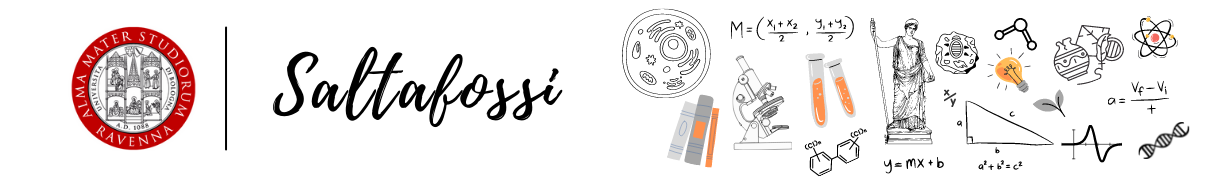 TitoloAbstractInserisci qui il tuo abstractIntroduzioneInserisci qui la tua introduzioneDiscussioneInserisci qui ila tua discussioneConclusioniInserisci qui le tue conclusioniRiferimenti	Inserisci qui i tuoi riferimentiStudente/essa:Corso di studi: